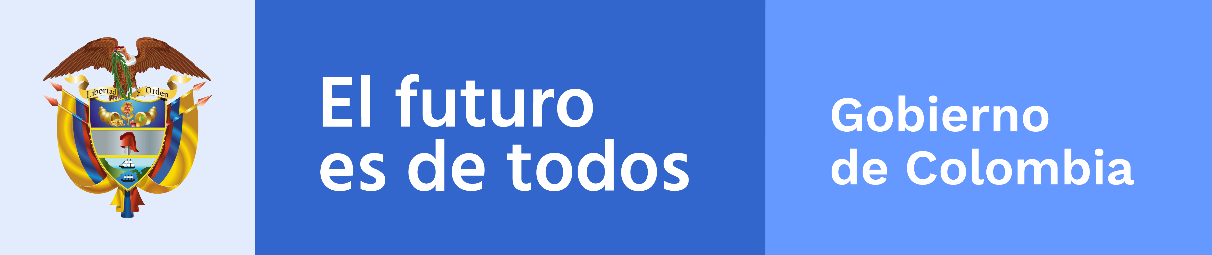 Enero – noviembre 2022Acuerdo de PazEl Servicio Nacional de Aprendizaje SENA ha venido desarrollando acciones que aportan a la construcción de paz en Colombia. Este Informe de Rendición de Cuentas presenta la información de enero a noviembre de 2022, sobre los siguientes puntos del Acuerdo:También, se encuentra información de los avances en las acciones que, aunque no son obligaciones explícitas del Acuerdo de Paz ni de los decretos reglamentarios, se han realizado, en el marco de las competencias legales, con el propósito de contribuir a la construcción de paz. ¿Qué hicimos entre enero y noviembre del 2022?Avances en los compromisos del Plan Marco de ImplementaciónTras la firma del Acuerdo Final, y con el fin de garantizar la implementación de lo acordado, se diseñó el Plan Marco de Implementación - PMI, el cual integra el conjunto de compromisos, objetivos, metas, prioridades e indicadores acordados para dar cumplimiento al Acuerdo de Paz y cuya articulación se hace en el marco del documento CONPES 3932 de 2018. En esta sección se presenta la información sobre las acciones que desarrolló el SENA, como parte del Gobierno Nacional, en el periodo enero a noviembre 2022, para contribuir en el cumplimiento del Acuerdo Final. Es necesario precisar, que la entidad no tiene compromisos asignados en el PMI, pero como parte de Gobierno Nacional, sus aportes son significativos en dos puntos del Acuerdo de paz.Las contribuciones del SENA en el periodo en cuestión están en la ejecución de formación para el trabajo a las comunidades residentes en los municipios PDET tanto en el casco urbano como en la zona rural. Punto del Acuerdo 1.3 Desarrollo social: salud, educación, vivienda, erradicación de la pobreza. Plan Especial de Educación Rural.Acción 1En contribución al Plan Especial de Educación Rural, entre enero y noviembre del 2022, el SENA impartió formación titulada: Auxiliar, Operario, Técnico, Tecnólogo y Especializaciones Tecnológicas en los municipios rurales tomados de la categorización del DNP a saber: Municipio Intermedio, Rural y Rural Disperso.Punto del Acuerdo 1.3.3.1.  Estímulos a la producción agropecuaria y a la economía solidaria y cooperativa. Asistencia Técnica. Subsidios. Crédito. Generación de ingresos. Mercadeo. Formalización laboral.Acción 1.A través del Programa SENA Emprende Rural (SER), la entidad contribuyó en este punto con la focalización y ejecución de acciones de formación y emprendimiento en los municipios PDET.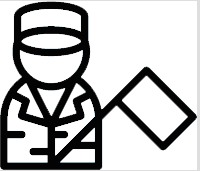 Punto 3 del AcuerdoFin del conflictoPunto del Acuerdo 3.2. Reincorporación de las FARC-EP a la vida civil - en lo económico, lo social y lo político -, de acuerdo con sus intereses.Para contribuir al cumplimiento del Acuerdo de Paz, el SENA ejecutó 4 acciones que se detallan a continuación.Acción 1.El SENA impartió formación para el trabajo en contribución al proceso de reincorporación de los miembros de las FARC – EP a la vida civil, en los Espacios Territoriales de Capacitación y Reincorporación y en otros territorios donde se ubicaron personas que hacen parte de este proceso. Esta formación generó competencias laborales que permitieron a los beneficiarios cualificarse para su vinculación a proyectos productivos.  Acción 2.El SENA ejecutó la oferta de Evaluación y Certificación de Competencias Laborales (ECCL)  para  la población de reincorporados.Estos servicios corresponden al reconocimiento que el SENA realiza a una persona que demuestra sus habilidades para desempeñarse en una función productiva; tiene como propósito promover y reconocer la experticia adquirida a lo largo de la vida laboral, de aquellos colombianos que se encuentren vinculados laboralmente, que estén en búsqueda de empleo e independientes. Acción 3. A continuación se presentan las acciones de inscripción, orientación ocupacional y colocación en un empleo formal realizadas por la Agencia Pública de Empleo del SENA (APE), las cuales contribuyeron a mejorar las condiciones de empleabilidad de las personas en proceso de reincorporación.Acción 4.Intervenciones del Programa SENA Emprende Rural (SER) con personas en proceso de reincorporación. Otras Acciones para la Construcción de Paz. En esta sección encuentra la información sobre las acciones adicionales a lo establecido en el Acuerdo de Paz y en los instrumentos normativos expedidos con posterioridad, que, aunque no correspondan a obligaciones del SENA se han desarrollado por ser convenientes o necesarias para contribuir a su implementación en el marco de las competencias legales. Acción 1.Mejorar las condiciones de empleabilidad de las personas ubicadas en los municipios PDET, a través de la certificación de competencias laborales.Mediante la Evaluación y Certificación de Competencias Laborales (ECCL), que es el reconocimiento que el SENA realiza a una persona que demuestra sus habilidades para desempeñarse en una función productiva y que tiene como propósito promover y reconocer la experticia adquirida a lo largo de la vida laboral, de aquellos colombianos que se encuentren vinculados laboralmente, que estén en búsqueda de empleo e independientes; se realizaron las siguientes acciones: Control Social y Denuncia de Actos Irregulares.Control SocialEl control social es un derecho y un deber de la ciudadanía para ejercer seguimiento y vigilancia sobre la gestión de las entidades públicas. Consiste en hacer seguimiento la planeación y ejecución de proyectos y recursos, para así contribuir al cumplimiento del Acuerdo de Paz y la garantía de derechos. Invitamos a la comunidad a hacer seguimiento, veeduría o control social a las actuaciones de las entidades y la de los servidores públicos. invitamos a ejercer el derecho a control social a los contratos que se celebran por parte de las entidades públicas en el portal de Colombia Compra Eficiente www.colombiacompra.gov.co  Para efectos de consulta de los contratos celebrados con vigencia 2022, lo invitamos a visitarlos siguientes enlaces. Allí indique el nombre de la Entidad y el número de contrato en el espacio señalado “Buscar Proceso de Contratación” y luego seleccione “Buscar”.https://www.colombiacompra.gov.co/secop/busqueda-de-procesos-de-contratacion https://www.contratos.gov.co/consultas/inicioConsulta.do   En caso de tener comentarios o dudas sobre el presente informe de rendición de cuentas del Acuerdo de Paz del SENA, puede comunicarse con:Denuncia de IrregularidadesSi conoce actuaciones irregulares en la planeación o ejecución de los proyectos PDET, puede denunciar en los siguientes canales:INFORME DERENDICION DE CUENTASCONSTRUCCIÓN DE PAZ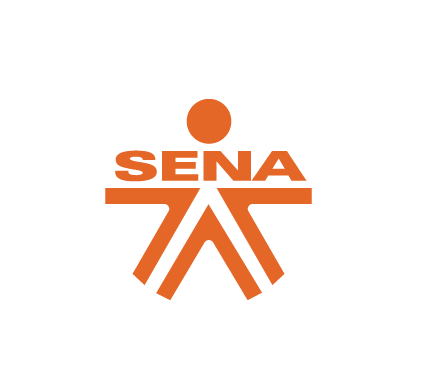 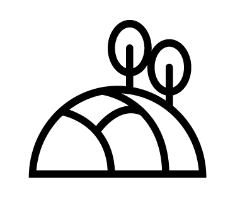 Punto 1.Hacia un Nuevo Campo Colombiano: Reforma Rural Integral.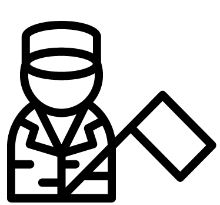 Punto 3.Fin del Conflicto.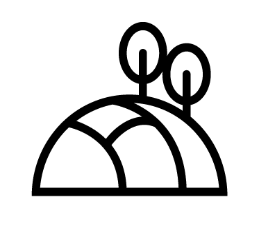 Punto 1 del AcuerdoHacia un nuevo campo colombiano  Reforma Rural IntegralPunto del Acuerdo 1.2. Programas de Desarrollo con Enfoque Territorial (PDET). Punto 1 del AcuerdoHacia un nuevo campo colombiano  Reforma Rural IntegralPunto del Acuerdo 1.2. Programas de Desarrollo con Enfoque Territorial (PDET). CompromisoCompromiso“Los PDET serán el mecanismo de ejecución en las zonas priorizadas de los diferentes planes nacionales que se deriven del Acuerdo. El Gobierno Nacional destinará los recursos necesarios para garantizar el diseño y ejecución de los planes de acción para la transformación estructural, con el concurso de las entidades territoriales.”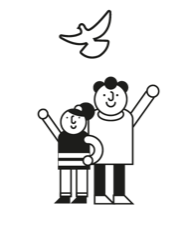 ¿Cómo lo hicimos?Para aportar con este compromiso, el SENA contempló dentro de su oferta regular, a través de los centros de formación, la atención en formación profesional a la población en los municipios con Programas de Desarrollo con enfoque Territorial (PDET), priorizados por el Gobierno Nacional. Las principales actividades realizadas fueron:Se planeó la oferta a partir de la identificación de necesidades de formación para el trabajo en los municipios PDET y se focalizaron acciones de formación en esos territorios. Paralelamente, se atendieron solicitudes de formación para el trabajo provenientes de la comunidad, empresarios y/o entes territoriales.Se abrieron y ejecutaron las ofertas de formación titulada en los niveles de Operarios, Auxiliares, Técnicos, Tecnólogos, Especializaciones tecnológicas y oferta de formación complementaria o de cursos de corta duración.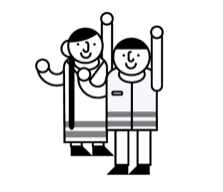 ¿Quiénes se beneficiaron?Las personas pertenecientes a las comunidades asentadas en los municipios PDET, dentro de las que se encontraron indígenas, víctimas de la violencia, personas en proceso de reincorporación, poblaciones afro; entre otras, con quienes se registró la siguiente matrícula en el periodo enero a noviembre2022 ( Se suman todos los cupos de formación SENA ejecutados):853.318 Total de cupos de formación para el trabajo, compuestos así: 698.843 Cupos de formación complementaria o cursos de corta duración.   154.475 Cupos de formación titulada que comprende los niveles de: Operarios, Auxiliares, Técnicos, Tecnólogos y Especializaciones Tecnológicas. 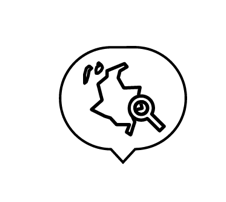 ¿En qué municipios desarrollamos la acción?Las intervenciones de formación del SENA se ejecutaron en los 170 municipios PDE a saber: Compromiso 
que atiende:
"Incremento progresivo de los cupos técnicos, tecnológicos y universitarios en las zonas rurales,…,”  ¿Cómo lo hicimos?Se planeó la oferta a partir de la identificación de necesidades de formación para el trabajo en los municipios rurales y se focalizaron acciones de formación en esos territorios. Paralelamente, se atendieron solicitudes de formación para el trabajo provenientes de la comunidad, empresarios y/o entes territoriales.Se abrieron y ejecutaron las ofertas de formación titulada en los niveles de   Tecnólogos y Especializaciones tecnológicas. ¿Quiénes se beneficiaron?Las personas pertenecientes a las comunidades asentadas en los municipios rurales, dentro de las que se encontraron indígenas, víctimas de la violencia, personas en proceso de reincorporación, poblaciones afro; entre otras, con quienes se registró la siguiente matrícula en el periodo enero a noviembre 2022:A nivel nacional se ejecutaron 2.212.080 Cupos en formación distribuidos así:  872.620 Cupos masculinos1.393.460 Cupos femeninos Compromiso 
que atiende:
“Estímulos a la economía solidaria y cooperativa: El fortalecimiento de las capacidades productivas y de las condiciones de acceso a los instrumentos de desarrollo rural (medios de producción, asistencia técnica, formación y capacitación, crédito y comercialización, entre otros)”.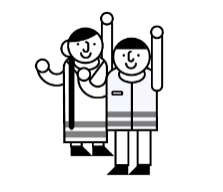 ¿Cómo lo hemos hecho?A  El Programa SENA Emprende Rural (SER) ejecuta acciones de formación con el propósito de promover la generación de ingresos y la empleabilidad para la población rural, a través del desarrollo de sus capacidades y competencias, así como el acompañamiento y fortalecimiento de las iniciativas productivas  rurales orientadas al autoconsumo y los  negocios rurales.  SENA Emprende Rural llega a la comunidad, corregimiento o vereda mediante actividades de formación grupales sencillas, y con elementos prácticos para desarrollar y fortalecer competencias técnicas y empresariales necesarias para la empleabilidad y/o para materializar ideas de negocio, hacerlas crecer, para que cada individuo sea dueño de su propia empresa, a través de dos rutas de atención que se encuentran enmarcadas en los principios de economía familiar impactando positivamente su municipio:  Emprendimiento Rural: Generación de emprendimientos con enfoque en Autoconsumo y Negocios Rurales.Empleabilidad en Ocupaciones Rurales: Formación para la especialización en competencias técnicas operativas en actividades del sector rural.El modelo de emprendimiento rural está representado en el siguiente diagrama: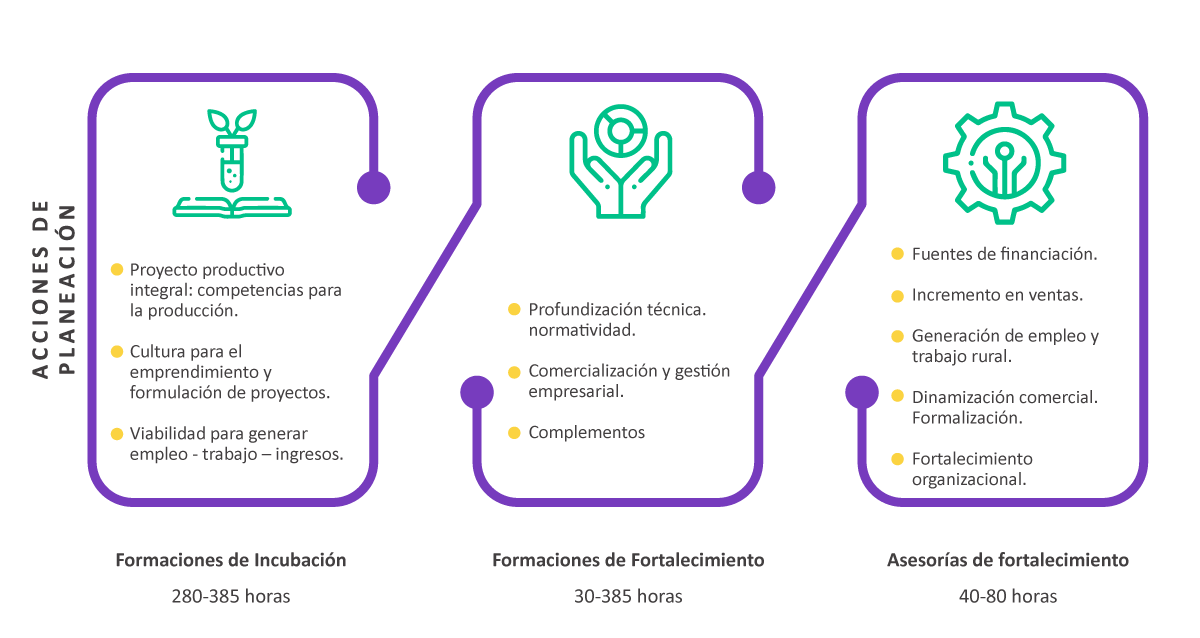 SENA Emprende Rural – (SER) hace presencia en los 32 departamentos a través de 65 Centros de Formación con enfoque agropecuario y agroindustrial, con una cobertura de más del 96% del territorio nacional, brindando formación a personas del sector rural y adaptando metodologías con enfoque diferencial.Población objetivo:Jóvenes rurales entre 15 y 28 años Población rural vulnerable, sin límite de edadPequeños y medianos productores agropecuariosOferta educativa: SENA Emprende Rural ejecuta entre 40 y 380 horas de formación complementaria especial para la empleabilidad y la generación de iniciativas productivas bajo la estrategia de aprender haciendo, en los sectores agrícola, pecuario, agroindustrial, forestal, turismo, ambiental y servicios asociados, entre otros.Uno de los factores fundamentales del programa SENA Emprende Rural (SER), es la etapa de planeación de las acciones de formación que se realizan en la vigencia siguiente; en esta etapa, se busca generar sinergias a nivel interinstitucional para mejorar la atención, la sostenibilidad y la competitividad de las iniciativas productivas  creadas a través de las acciones de formación. Adicionalmente, se pretende fortalecer las alianzas público-privadas para promover la inserción social y productiva de la población. Esta articulación se desarrolla con actores del nivel nacional como: Ministerio de Agricultura y Desarrollo Rural, Prosperidad Social, Instituto de Bienestar Familiar (ICBF), Agencia de Reincorporación y Normalización (ARN), Ministerio de Minas y Energía, entre otros y del nivel local, a saber: gobernaciones, alcaldías, juntas de acción comunal, secretarías de agricultura, Unidades Municipales de Asistencia Técnica (UMATAS), y Organizaciones No Gubernamentales (ONG´s), empresas con áreas de responsabilidad social, organizaciones comunitarias, asociaciones de productores, cooperativas, organizaciones de segundo nivel, comunidad rural,  entre otras.¿Quiénes se beneficiaron?Las personas pertenecientes a las comunidades asentadas en los municipios PDET, dentro de las que se encontraron indígenas, víctimas de la violencia, personas en proceso de reincorporación, poblaciones afro; entre otras, con quienes se registró la siguiente matrícula en el periodo enero a noviembre 2022:A nivel nacional se ejecutaron:   58.445    Total cupos de formación PDET del Programa SER22.376     Total cupos  femeninos PDET del Programa SER36.069     Total cupos  masculinos PDET del Programa SER¿En qué municipios desarrollamos la acción?Las intervenciones de formación del SENA se ejecutaron en los  municipios que se listaron en las páginas 5 y 6 de este documento.Compromiso 
que atiende:
“3.2.2.6 Identificación de necesidades del proceso de reincorporación económica y social b. Identificación de programas y proyectos productivos sostenibles. Con base en los resultados arrojados por el censo, se identificarán los posibles programas y proyectos productivos para vincular el mayor número posible de hombres y mujeres hoy pertenecientes a las FARC-EP. ”¿Cómo lo hemos hecho?A  A través del desarrollo del Convenio Marco Interadministrativo No. 020 del 2018 SENA-Agencia para la Reincorporación y la Normalización ARN -antes Agencia Colombiana para la Reintegración ACR-, creado para aunar esfuerzos técnicos, físicos y administrativos para la atención de la población misional de la ARN (personas en proceso de reintegración; población reincorporada, sus familias y las comunidades receptoras), con el fin de facilitar su inclusión productiva sostenible.Este Convenio Marco tiene cinco líneas estratégicas: (i) Acceso a programas de formación; (ii) Generación o fortalecimiento de Unidades Productivas; (iii) Generación de Empleo; (iv) Evaluación y certificación de Competencias Laborales; y (v) Fortalecimiento Institucional.Acceso a programas de formación: entre enero y abril de 2020 se realizaron jornadas de nivel nacional y territorial para la promoción de la oferta institucional, incluyendo las diferentes estrategias y programas de formación (virtual, presencial, cadena de formación, convenios de ampliación de cobertura, etc.), requisitos y normatividad, ruta de acceso preferente para poblaciones ARN, proyectos SENA Emprende Rural.  De igual forma se ha fortalecido el acceso directo de la población a los centros de formación encargados de articular la oferta misional de la entidad, generando así  las respectivas sinergias con ARN, agencias de cooperación y demás actores vinculados a la reincorporación.En la Línea Estratégica de Generación o fortalecimiento de Unidades Productivas, el SENA  focalizó acciones a través del Programa SENA Emprende Rural SER, de acuerdo con la metodología descrita anteriormente.  En la Línea Estratégica de Generación de Empleo, la Agencia Pública de Empleo definió en conjunto con la ARN, una atención diferencial para cada una de las poblaciones, desarrollando las siguientes acciones:  Con la Población reincorporada de las FARC: (i) Diagnóstico de las necesidades de la población, (ARN); (ii) Conformación de grupos de la población, (ARN); (iii) Orientación en Habilidades para la Vida, (SENA); (iv) Orientación en Competencias Blandas, (SENA).Con las personas en proceso de reintegración: (i) Diagnóstico de las necesidades de la población, (ARN); (ii) Orientación Ocupacional individual y grupal, (SENA); (iii) Promoción de la Responsabilidad Social Empresarial (ARN y SENA); (iv) Análisis de perfiles Ocupacionales e Intermediación Laboral, (SENA).Con las comunidades receptoras: (i) Diagnóstico de las necesidades de la población, (ARN); (ii) Orientación Ocupacional individual y grupal, (SENA); (iii) Promoción de la Responsabilidad Social Empresarial ARN y SENA; (iv) Análisis de perfiles Ocupacionales e Intermediación Laboral, SENA.(v) Evaluación y certificación de Competencias Laborales: el SENA a través del proceso Evaluación y Certificación de Competencias Laborales ha dado atención a personas en proceso de reincorporación.En el periodo enero a noviembre 2022: Se realizó una mesa de trabajo de SENA con la Agencia de Reincorporación y Normalización  (ARN) para la planeación de acciones de articulación interinstitucional. Periódicamente la ARN presentó al SENA los requerimientos en materia de formación para el trabajo, certificación de competencias laborales, acciones de intermediación laboral y acciones de emprendimiento, para las personas en proceso de reincorporación.El SENA atendió en territorio los requerimientos de formación de esta población de acuerdo con sus capacidades.Mensualmente se realizó seguimiento a las acciones realizadas y se elaboró un informe con el reporte de los avances.Complementariamente se realizó socialización de la oferta de formación del SENA.¿Quiénes se beneficiaron?Las personas que pertenecían a las FARC-EP, que en la vigencia 2022 estaban en proceso de reincorporación y que requirieron al SENA o a la ARN formación para el trabajo, ya sea que estuvieran ubicadas en los Espacios Territoriales de Capacitación y Reincorporación (ETCR) o en cualquier otra parte de territorio nacional.A noviembre de 2022, el SENA ofertó a la población reincorporada 318 cupos en formación titulada y 4.180 en formación complementaria o curos cortos.¿En qué municipios desarrollamos la acción?Las intervenciones de formación del SENA se ejecutaron en los diferentes municipios donde se ubicaba la población objeto de este convenio. ¿Quiénes se beneficiaron?Las personas que pertenecían a las FARC-EP, que a noviembre del 2022 estaban en proceso de reincorporación y que requirieron al SENA para certificar sus competencias laborales. Los resultados obtenidos fueron:145  Personas certificadas en competencias laborales171  Certificaciones emitidas en competencias laborales¿En qué municipios desarrollamos la acción?Las intervenciones de certificación de competencias se ejecutaron en los distintos municipios donde se ubicaba la población objeto de este convenio. ¿Cómo lo hicimos?La Agencia Pública de Empleo (APE)realizó jornadas o talleres de orientación ocupacional e intermediación laboral grupales o individuales a nivel nacional de acuerdo a las Regionales APE donde se encontró focalizada la población en proceso de reincorporación, aclarando que es responsabilidad de la Agencia de Reincorporación y Normalización convocar. Entre los temas de los talleres y jornadas que realizados están:Taller de Hoja de VidaTaller Entrevista LaboralTaller de Identificación de intereses ocupacionalesTaller Inducción del manejo de aplicativo APETaller de Mercado LaboralTaller de Redes Efectivas para la Búsqueda de EmpleoTaller Autoestima y MotivaciónTaller de Competencias BlandasJornadas de orientación de registro en el aplicativo, empleabilidad y presentación de portafolio de servicios.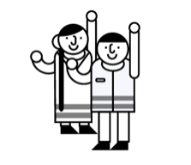 ¿Quiénes se beneficiaron?¿En qué municipios desarrollamos la acción?Las intervenciones de intermediación laboral del SENA se ejecutaron en los diferentes municipios donde se ubicaba la población objeto de este convenio. 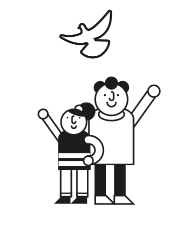 ¿Cómo se hizo?En desarrollo del Convenio Marco Interadministrativo No. 020 del 2018 SENA - ARN para la línea Generación o Fortalecimiento de Unidades Productivas, se brindó asesoría técnica para la creación de unidades productivas y empresas, así como el fortalecimiento de aquellas que están en etapa de crecimiento, a través de actividades de capacitación y asesoría que contribuyan al crecimiento del tejido social y empresarial, fomentando la cultura del emprendimiento y el empresarismo.Dentro de las iniciativas para impactar la equidad de género en diferentes territorios y poblaciones, incluyendo a las personas en proceso de reincorporación, el SENA diseñó una ruta emprendedora, que busca fomentar la cultura del emprendimiento y el empresarismo, la cual contempla los programas de SENA Emprende Rural, Emprendimiento – Otras Fuentes de financiación, Fondo Emprender y Fortalecimiento Empresarial. A través de esta ruta se benefician las mujeres emprendedoras del país. En articulación con actores relevantes del ecosistema de emprendimiento se lanzaron varias estrategias para la atención prioritaria de las mujeres emprendedoras en el territorio nacional, entre las que se destacan: 1) conexiones de valor en alianza con la Vicepresidencia de la República y en las cuales se realizan talleres especializados en diversos temas para emprendedoras y empresarias, impartidos por empresarias del ecosistema de emprendimiento. 2) Mentorías: jornadas para mujeres empresarias en etapa temprana, con la asistencia y acompañamiento de empresarias.  Los resultados de atención obtenidos a través de acciones de formación para el emprendimiento rural (creación y/o fortalecimiento de unidades productivas) se lograron con el programa SENA Emprende Rural - SER .¿Quiénes se beneficiaron?Fuente de información: Cruce de las bases de datos de la ARN con base de datos Sofía Plus para programa SEREn los Centros de Desarrollo Empresarial SENA, a través de los servicios de asesoría para la creación de empresas y fortalecimiento empresarial se crearon en el periodo enero a noviembre 2022: Acciones para la Construcción de PazEvaluación y Certificación de Competencias Laborales en los municipios PDET¿Cómo lo hicimos?Se realizaron procesos de evaluación y certificación de competencias laborales en los municipios PDET, con el objetivo de hacer el reconocimiento a las personas que demuestran sus habilidades para desempeñarse en una función productiva.  ¿Quiénes se beneficiaron?Con corte al mes de noviembre del 2022 se realizaron 27.669  certificaciones en competencias laborales que beneficiaron a 20.825 personas;  de esta manera,  el SENA contribuyó al Acuerdo de Paz llegando a los municipios  PDET  a través de los centros de formación.Acciones para la Construcción de PazIntermediación laboral para las poblaciones asentadas en los municipios PDET.¿Cómo lo hicimos?El SENA a través de la Agencia Pública de Empleo con sedes en más de 33 puntos del territorio nacional realizó procesos orientados a la intermediación laboral con servicios de:Inscripción: es el servicio ejecutado con los buscadores de empleo que registran su hoja de vida e incluyen mínimo un interés ocupacional lo cual permite que estén activos en el sistema).Orientación: corresponde a la orientación ocupacional que recibieron las personas en los municipios PDET para mejorar su perfil. Una persona orientada solo puede ser contada una vez en el año de acuerdo a la primera acción de orientación realizada.  Las demás se contarán como acciones de orientación.Colocación: son personas que ocupan un puesto de trabajo, producto de la intermediación laboral de la Agencia Pública de Empleo.¿Quiénes se beneficiaron?Respecto a los compromisos del SENA en el Plan Progresivo de Protección Social y de Garantía de Derechos de los Trabajadores y Trabajadoras Rurales del Ministerio del Trabajo, se lograron los siguientes resultados: Se realizaron 1.991 acciones de orientación ocupacional a la población en situación de discapacidad de los municipios rurales y 1.540 acciones de orientación en municipios PDET del 01 de enero al 30 de noviembre 2022.A corte a noviembre se realizaron a través del aplicativo de la APE del SENA 68.852 colocaciones en los municipios rurales.A través del aplicativo de la Agencia Pública de Empleo del SENA se registraron 150.352 vacantes en los municipios rurales y 48.903 en los municipios PDET del 01 de enero al 30 de noviembre 2022.Durante el periodo enero a noviembre 2022, se ejecutaron 281.236 Cupos de formación femeninos en municipios PDET   y  781.841 Cupos en municipios rurales (* Se toman como municipios rurales los mcipios: Intermedios, Rural y Rural Disperso de la clasificación el DNP).Dirección de Planeación y Direccionamiento CorporativoNombre: Laura Belsey Buitrago Diaz  Correo: lbuitrago@sena.edu.coTeléfono: 3175250665Horario de Atención: días hábiles de 8 a 5 pmJefe de Control Interno Nombre: Raúl Eduardo González GarzónCorreo: rgonzalezg@sena.edu.coTeléfono: 601 5461500  ext 12037Horario de Atención: días hábiles de 8 a 5 pmServicio al CiudadanoPQRS en la pág. www.sena.edu.coCorreo:  servicioalciudadano@sena.edu.coTeléfono: 601 5925555 - Línea gratuita y resto del país 018000 910270
Denuncias por manejos irregulares de los bienes de mi municipioLa Contraloría General de la República privilegia la participación ciudadana en el control fiscal como una estrategia decisiva para el buen uso de los recursos públicos. Para más información, visite la siguiente página:http://www.contraloria.gov.co/web/guest/atencion-al-ciudadano/denuncias-y-otras-solicitudes-pqrd   Para denunciar hechos o conductas por un posible manejo irregular de los bienes o fondos públicos ante este ente de Control Fiscal, debe contactarse al PBX 518 7000 Ext. 21014 – 21015 en Bogotá o escribir al correo cgr@contraloria.gov.co Denuncias por actos irregulares de servidores públicosLa Procuraduría General de la Nación es la encargada de proteger el ordenamiento jurídico, vigilar la garantía de los derechos, el cumplimiento de los deberes y el desempeño integro de los servidores públicos que pueden terminar en sanciones disciplinarias. Si conoce de algún acto irregular de un servidor público, denúncielo en el siguiente enlace: https://www.procuraduria.gov.co/portal/index.jsp?option=co.gov.pgn.portal.frontend.component.pagefactory.DenunciaImplAcuerdoPazComponentPageFactory También puede escribir al siguiente correo electrónico: quejas@procuraduria.gov.co o llamar a la línea gratuita nacional: 01 8000 940 808Denuncias por actos de corrupciónLa Fiscalía General de la Nación es el ente investigador de actos de corrupción que pueden resultar en una sentencia realizada por el juez relativo a conductas penalesSi conoce de algún acto irregular denúncielo al Centro de contacto de la Fiscalía General de la Nación llamando a los números 5702000 opción 7 en Bogotá, 018000919748 o 122 para el resto del país.También puede hacerlo a través de la denuncia virtual en la página web de la Fiscalía General de la Nación: https://www.fiscalia.gov.co/colombia/servicios-de-informacion-al-ciudadano/donde-y-como-denunciar/   y de la Policía Nacional: https://www.policia.gov.co/